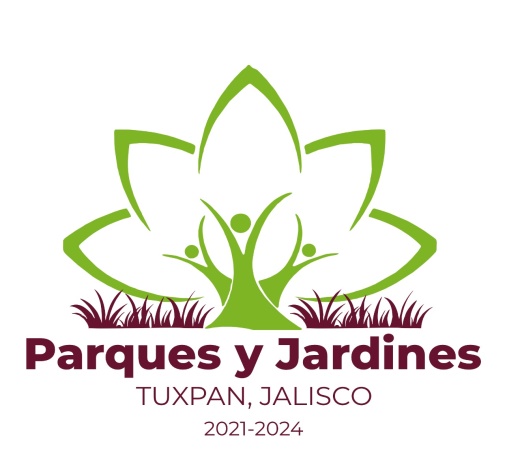 FICHA TRECNICA /POA 2023Dependencia  H. Ayuntamiento de Tuxpan Jalisco Departamento   Parques y JardinesObjetivo  General  Mejorar las ares verdes de las colonias, jardines del municipio y las          Delegaciones, mantener en buen estado los parques para que la ciudadanía pueda acudir a realizar actividad física, continuar brindado el apoyo a las instituciones educativas parque la población estudiantil tenga sus áreas bien seguir brindando el apoyo a la población en caso de que corran el peligro o daño a la infraestructura Eje Estratégico Mejorar el desempeño de la Administración Pública Municipal    Sub Estrategia  Coadyuvar con las demás jefaturas  para tener un mejor desarrollo, dar un  mejor servicio y ser eficientes en los sectores públicos y privados PROGRAMA PRESUPUESTAL Proceso: Desarrollo del departamento, gestión de capacitaciones,  gestión de Materiales y suministros así como equipamiento al personal en cuestión de seguridad Alcance: Determinado por la Administración de acuerdo a lo autorizado  para el desarrollo y buen funcionamiento del Departamento                                                                          Total                   $  3, 665,035 o  + 550,000  =  4, 215,035	Nombre del Responsable ____________________________Cristian Hernán López JuárezJefe Departamento de Parques y jardines  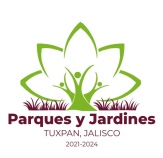 Parque Vehicular Combustible Nota: no va incluido el combustible del parque vehicular antes mencionado  1.1, 1.3, 1.4  de acuerdo a la aprobación Maquinaria Herramienta de Poda Equipamiento de Seguridad Material Consumible Herramientas de trabajoRehabilitación de EscenarioCursos o Capacitaciones10 .-Gastos Varios Dentro de este Apartado de Gastos Varios va incluyendo la compra de materiales que en su momento se llegaran a requerir para dale una mejor estética en alguna obra de infraestructura para adornar o rehabilitar algunas áreas  por Ejemplo Compra de plantas de Ornato, Pasto, material como piedra, Macetas o bases para las mismasNúm. ApartadoConcepto Cantidad Total Aproximado 1Parque Vehicular 5$ 2,050,000 o  550,0002Combustible 4$ 630,636Solo es de una camioneta en servicio3Maquinaria 6$ 198,2894Herramienta de poda 8$ 71,8225Equipamiento de Seguridad11$ 164,6306Material Consumible 7$ 181,5007Herramienta de trabajo 19$ 39,0088Rehabilitación de Escenario4$ 18,6509Curos  o Capacitaciones 3$ 10,50010Gastos Varios  rehabilitación de parques o  creación de Jardines $ 300,000NumeroDescripción de Concepto  Inversión Estimada 1.1Reparación General o adquisición Nueva de Camioneta Estaquitas con gato hidráulico $  170,000 o 550,0001.2Reparación General de Camioneta Súper Duty  JP-08-441$  100, 000	1.3Adquisición de camioneta Pipa con capacidad de 3000 Lts$ 680,000	1.4Adquisición Grúa  de Elevación  con canastilla (Pluma)$ 900,0001.5Refacciones o Mantenimientos programados  3  camionetas $ 100,0001.6Refacciones (llantas, Faros, Parabrisas  mantenimiento eléctrico Etc 	$ 100,000	Total2,050,000 o 2,600,000Núm.Descripción de ConceptoCosto UnitarioInversión Estimada2-1Gasto mensual  900 lts  aprox. por 12 meses  10,800 x  De 2 camioneta$ 23.24 litro$ 501,9842.2Para maquinaria (Desbrozadoras Motosierras Sopladora Motosierra de extensión) 100 lts x Sem  400lts x mes   4800 lts anuales x  $ 23.24 litro$ 111,5522.3Aceites 2 tiempos para diluir gasolina 60 lts.$ 200 litro$ 12,0002.4Aceite Lubricante para Motosierras y Motobombas 30 LtS$ 170Lts$ 5,100	Total$ 630,636Núm.  Cantidad /  Descripción de ConceptoCosto UnitarioInversión Estimada3.13  Desbrozadoras $ 15,000$ 45,0003.2Mantenimiento y Refacciones $ 30,000$ 30,0003.32 Motosierras  1 de 12”  y una de 24”$ 10,000 y 15,000$ 24,2893.41 Motobomba para riego $ 13,000$ 13,0003.51 corta setos $ 15,000$ 15,0003.61 motosierra de extensión $18,000$ 18,0003.71 maquina multifuncional $ 10,000$ 10,0003.81 fumigadora a motor a gasolina $10,200$10,2003.91 Maquina podadora de carreola $ 15.000$ 15,0003.105 motores de 2 hp de fuerza para las fuentes $3,500$ 17,500	Total$ 198,289Núm. Cantidad /Descripción de ConceptoCosto UnitarioInversión estimada 4.1 10 Tijeras para poda Reforzadas de 21 “ truper Tipo Alemán$ 871  varia$ 8,7004.210 Machetes  de varias Pulgadas $ 170  varia$  1,7004.310 carretes de hilo para maquinas desbrozadoras $ 1700 varia$ 17 0004.45 cuchillas para desbrozadora   5 discos p Des$ 600$ 3,0004.510 Cabezales porta hilo$ 900$ 9,0004.66 Cadenas para motosierra variable las pulgadas $ 720$ 4,320  4.71 escaleras de extensión de 24 peldaños $ 3,950$ 39504.83 escaleras de tijera de 10 escalones $ 7,584$ 22,5524.93 Tijerones $ 200$ 6004.101 cortador de ramas altas telescópico $ 1000$ 1000	Total$71,822Núm. Cantidad /Descripción  del conceptoCosto UnitarioInversión estimada 5.1 50  lentes$ 60 $3,0005.2  100 pares Guantes $ 95$ 9,500    5.3 80 pares Botas de trabajo $ 800$ 64 ,0005.4 6 Chaparrera de protección contra golpes $ 860$ 5,160    5.5 6  Caretas $ 150 $ 900       5.6  6 Orejas de disminución de ruido  para maquinista $ 120$ 720     5.7 80 Camisolas de manga larga $ 300$ 24,000 5.8 80 Pantalones de mezclilla$ 310$ 24,8005.945 impermeables $ 274$ 12,3305.1080 Chalecos reflejantes de seguridad$ 80$ 5,6005.1112 Botas de Hule $ 210$ 2,1005.1210 mandiles de protección tipo carnicero$ 128$ 1,2805.1340 Fajas de Seguridad $ 170$ 6,8005.142 Arnes  de  seguridad $ 1,000$ 2,0005.15Herramienta de escalada de arboles $ 2,500$2,500	Total$ 164,630Núm.Cantidad / Descripción  de ConceptoCosto UnitarioInversión Estimada 6.1 30 Escobas para jardín plástico $ 70$ 2,1006.23000 escobas   anuales$ 45$ 135,0006.3 5 Trapeadores  $ 50$  250 6.42 bolsas Jabón Polvo,  16 cajas de cloro de litro40 lts Liquido desengrasante industrial$ 110$ 150$ 36.25$  250$ 2, 400$ 3,5006.56 bolas de Ixtle de 2 cabos Según peso aprox $ 250$ 1,5006.6100 kg de bolsa Jumbo Según peso aprox $ 90 kg $ 9,0006.75 bolsas de estopa Según peso aprox. $ 60$ 3006.845 Escobas Metálicas $ 150 $ 6,7506.92 cajas de piedra para afilar $ 1,600$ 3,2006.10 2 Bolsa o caja de Tapones reductores de sonido $1,700$ 34006.1145 litros de Fumigantes (herbicidas, Foliares, Insecticidas)Costo por litro            $250          $240           $200$ 10 3506.1210 Overoles de protección  desechables truper  $ 200$ 2,0006.136 Mascarillas respirador de filtro para protección $250$ 1,500	Total$181,500Núm. Cantidad / Descripción de ConceptoCosto UnitarioInversión Estimada 7.14  palas Carboneras $ 298$ 1,1927.24 palas Cuadradas$ 259$ 1.0367.34 Palas de Piquete$ 265$ 1,0607.43 Bieldos de 5 dientes $ 429$ 1,2877.52 Talacho / Hacha$ 214$ 4287.65 Azadones $ 331$ 1,6557.72 Martillos $ 188$ 3767.8 2 Carretillas $ 1523$ 3.0467.94 rollos d Manguera  de ¾ tricapa 50 mts x rollo$ 1 219$ 4,8767.10 4 rollos de manguera de 1 “tricapa 50 mts x rollo$ 2,199 $ 8,7967.1120 Cepillos para pintar $ 65$ 1,6257.1240 Abrazaderas Sin fin  20 de 1” y  20 de 3/4$ 10$ 4007.1310 Aspersores Metálicos tipo sapo chorro fino$ 141$ 1,4107.1410 Válvulas de esfera Latón  5 de ¾ y 5 de 1”$ 215 y  $398$ 1,075 y $1,9907.15 4 Desatornilladores de 5/16$ 99$ 3967.164 llaves estilson de 10” 14”$ 150 $ 6007.17 8 Llantas para carretilla emponcharles para plataforma de poda$ 595$ 4,7607.18 1 Juego de Herramientas  150 piezas $ 3,000$ 3000Total$ 39,008Núm.Cantidad / Descripción de ConceptoCosto Unitario Inversión Estimada114 hojas de triplay$ 900$ 12,6002 Tornillería  De acuerdo a cantidad $ 3003 10 litros Pintura $ 150$ 7504Reparación de soldadura  Variable $ 5 000                                        Total$18,650 Núm.Cantidad o Concepto Costo Unitario Inversión Estimada 1 1 Capacitación de poda y trepada de arboles  $1,500  por persona $ 7,5002 Viáticos (de acuerdo asistentes)$  200 x 3$ 1,00032 Capacitaciones de Poda, trasplante esquejes  $ 200  X  10$ 2,000	Total$ 10,500	Gastos Varios Total                 $ 300,000